1	IntroductionConformément au numéro 31 (article 4) de la Constitution de l'Union internationale des télécommunications (ci-après dénommée l'UIT), les dispositions de la Constitution et de la Convention sont de plus complétées par celles des Règlements administratifs énumérés ci-après, qui réglementent l'utilisation des télécommunications et lient tous les Etats Membres:–	le Règlement des télécommunications internationales,–	le Règlement des radiocommunications.Au paragraphe 1 du préambule du Règlement des télécommunications internationales dans sa version de 2012 (ci-après dénommé le RTI), il est expressément indiqué que, le droit souverain de réglementer ses télécommunications étant pleinement reconnu à chaque Etat, les dispositions contenues dans le RTI complètent la Constitution et la Convention de l'Union internationale des télécommunications, dans le but d'atteindre les objectifs de l'Union internationale des télécommunications en favorisant le développement des services de télécommunication et leur exploitation la plus efficace, tout en harmonisant le développement des moyens utilisés pour les télécommunications à l'échelle mondiale.2	Analyse de l'examen du RTI mené depuis la mise en place du Groupe EG-RTIConformément à la Résolution 146 (Rév. Busan, 2014) de la Conférence de plénipotentiaires et à la Résolution 1379 du Conseil, le Conseil de l'UIT a mis en place un Groupe d'experts sur le Règlement des télécommunications internationales (EG-RTI) afin d'examiner le RTI. Depuis qu'il a commencé l'examen du RTI en 2017, le Groupe EG-RTI a tenu quatre réunions, conformément à son mandat défini dans la Résolution 1379 du Conseil, consacrées principalement à l'examen des trois points suivants:a)	un examen du RTI dans sa version de 2012, afin de déterminer son applicabilité dans un environnement des télécommunications internationales en évolution rapide, compte tenu des techniques, des services et des obligations juridiques actuelles aux niveaux multilatéral et international, ainsi que des modifications apportées au champ d'application des régimes réglementaires nationaux;b)	des analyses juridiques du RTI dans sa version de 2012;c)	des analyses des incompatibilités éventuelles entre les obligations des signataires du RTI dans sa version de 2012 et celles des signataires du RTI dans sa version de 1988 s'agissant de la mise en oeuvre des dispositions du RTI dans sa version de 1988 et dans sa version de 2012.L'examen ci-dessus est de nature purement générale et ne porte pas expressément sur les dispositions du RTI (2012). Le rapport final élaboré par le Groupe EG-RTI n'a pour objet que de formuler et de résumer deux points de vue différents: un premier selon lequel le RTI n'est plus applicable, principalement en raison du fait que les opérateurs ne l'utilisent plus ou ne l'utilisent que de manière très limitée, étant donné qu'ils agissent dans le cadre d'accords commerciaux; un second selon lequel le RTI (2012) est toujours applicable, mais doit rapidement être mis à jour au regard des nouvelles tendances qui se font jour dans le secteur des télécommunications/TIC internationales.3	PropositionLes progrès rapides réalisés dans le secteur des télécommunications/TIC ont donné lieu à une nouvelle tendance de forte corrélation entre le secteur des télécommunications et l'Internet pour ce qui est de ses aspects se rapportant aux télécommunications/TIC et, en particulier, la croissance rapide des OTT pose des difficultés sans précédent pour le développement et la sécurité des télécommunications/TIC à l'échelle mondiale. Par sa Résolution 4 (Dubaï, 2012), la Conférence mondiale des télécommunications internationales (CMTI) a décidé "d'inviter la Conférence de plénipotentiaires de 2014 à examiner cette Résolution et à prendre les mesures nécessaires, selon qu'il conviendra, pour convoquer périodiquement (par exemple tous les huit ans) une Conférence mondiale des télécommunications internationales chargée de réviser le RTI".Au regard de ce qui précède, les propositions que la Chine propose d'apporter à la Résolution 146 (Rév. Busan, 2014) de la Conférence de plénipotentiaires visent principalement à: 1) maintenir le Groupe EG-RTI; 2) autoriser le Groupe EG-RTI à examiner les dispositions du RTI (2012) au regard des nouvelles tendances du secteur des télécommunications/TIC et à soumettre un rapport au Conseil et à la Conférence de plénipotentiaires de 2022 sur les points de vue relatifs aux modifications du RTI.Annexe: Résolution 146 (Rév. Dubaï, 2018)MOD	CHN/69/1RÉSOLUTION 146 (Rév. )Examen et révision périodiques du Règlement des 
télécommunications internationalesLa Conférence de plénipotentiaires de l'Union internationale des télécommunications (),rappelanta)	l'article 25 de la Constitution de l'UIT sur les conférences mondiales des télécommunications internationales (CMTI);b)	le numéro 48 de l'article 3 de la Convention de l'UIT "Autres conférences et assemblées";c)	que conformément au point e) du reconnaissant de la Résolution 4 (Dubaï, 2012) de la CMTI "Examen périodique du Règlement des télécommunications internationales", le Règlement des télécommunications internationales comprend des principes directeurs de haut niveau qui ne devraient pas nécessiter d'amendements fréquents mais qui, au vu de l'évolution rapide du secteur des télécommunications/TIC, devront peut-être faire l'objet d'un examen périodiquedécide1	qu'un examen périodique du Règlement des télécommunications internationales normalement mené à bien tous les huit ans;2	charge le Secrétaire généralcharge le Conseilcharge les Directeurs des Bureauxinvite les Etats Membres et les Membres de Secteurà participer et à contribuer aux travaux du Groupe d'experts sur le RTI concernant l'examen du Règlement des télécommunications internationales,invite la Conférence de plénipotentiaires de à examiner le rapport Groupe d'experts sur le RTI concernant l'examen du Règlement des télécommunications internationales et de , selon qu'il conviendra.______________Conférence de plénipotentiaires (PP-18)
Dubaï, 29 octobre – 16 novembre 2018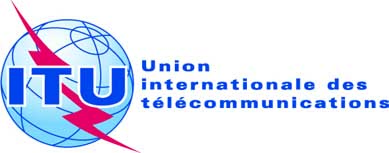 SÉANCE PLÉNIÈREDocument 69-F13 octobre 2018Original: chinoisChine (République populaire de)Chine (République populaire de)Propositions pour les travaux de la conférencePropositions pour les travaux de la conférencePROPOSiTION DE RéVISION DE LA RéSOLUTION 146 (rév. BUSAN, 2014)PROPOSiTION DE RéVISION DE LA RéSOLUTION 146 (rév. BUSAN, 2014)